ACTION-1-Studie Standard Operating Procedure (SOP) Randomisierung.ZielsetzungBeschreibung eines standardisierten Verfahrens zur Randomisierung von Probanden in einen der Studienarme der ACTION-1-Studie über CASTOR EDC.Die ACTION-1-Studie hat zwei Studienarme: den Standardarm (Kontrollarm) und den ACT-Arm (Interventionsarm). Die Probanden werden durch Blockrandomisierung 2 – 4 – 6 in einen der Studienarme randomisiert. Die Randomisierung erfolgt stratifiziert nach teilnehmenden Zentren.RANDOMISIERUNGDie Randomisierung erfolgt im CASTOR EDC unmittelbar vor der Operation oder im OP, nach Unterzeichnung der Einwilligungserklärung durch einen Prüfarzt, der das ACT-Verfahren vor Ort durchführt. Diese Personen müssen dazu in allen Krankenhäusern im Task Delegation Log (TDL) durch den Hauptprüfer vor Ort delegiert werden.Der Patient muss für die Intervention verblindet bleiben.Log-in: CASTOR EDC Suchen Sie den entsprechenden Patienten anhand der Studiennummer oder registrieren Sie den Patienten in CASTOR EDC (falls dies noch nicht geschehen ist).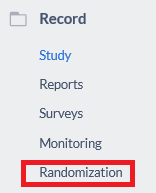 Öffnen Sie die Registerkarte „Randomization“ (oben links in der Ecke).Klicken Sie auf die blaue Schaltfläche „Randomize“.Hauptprüfer vor Ort:  registriert im EPD: [Datum] Randomisierung Prüfarzt-DLZ: Registriert im „Screening, enrollment en identification log“, in welchen Studienarm der Patient randomisiert wurde.1NOTVERFAHREN FÜR RANDOMISIERUNG BEI ANMELDEPROBLEMEN IN eCRF CASTOR EDCJedes Zentrum erhält 10 geschlossene Randomisierungsumschläge (5 für jeden Arm).Bewahren Sie diese im OP beim HMS-Gerät von Medtronic auf.Bei Anmeldeproblemen wird der Proband durch den Prüfarzt anhand eines der Randomisierungsumschläge randomisiert.Der Prüfarzt wird CASTOR EDC kontaktieren. CASTOR wird dafür sorgen, dass die Blockrandomisierung pro Zentrum nicht gestört wird.